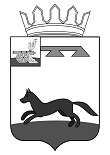 СОВЕТ ДЕПУТАТОВ  ВЛАДИМИРОВСКОГО СЕЛЬСКОГО ПОСЕЛЕНИЯХИСЛАВИЧСКОГО РАЙОНА СМОЛЕНСКОЙ ОБЛАСТИРЕШЕНИЕот 16 июля 2019 года                                                                                 № 16О досрочном прекращении полномочийГлавы муниципального образованияВладимировского сельского поселенияХиславичского района Смоленской области	В соответствии с  Федеральным законом от 06.10.2003 г. №131 – ФЗ «Об общих принципах организации местного самоуправления в Российской Федерации, Уставом  Владимировского сельского поселения Хиславичского района Смоленской области, на основании личного заявления Шевандина С.В. от 16.07.2019 г.,  Совет депутатов Владимировского сельского поселения Хиславичского района Смоленской области р е ш и л:Досрочно прекратить полномочия Главы муниципального образования Владимировского сельского поселения Хиславичского района Смоленской области Шевандина С.В. 16.07.2019 г.Настоящее решение вступает в силу с момента подписания. Настоящее решение опубликовать в газете «Хиславичские известия».Исполняющий полномочия Главымуниципального образованияВладимировского сельского поселенияХиславичского района Смоленской области                                  Е.А. Максименкова